ΠΡΟΤΥΠΑ ΕΝΤΥΠΑπου συνοδεύουν τον Οδηγό του ΙΕΠ 
για την Έγκριση Εκπαιδευτικών Προγραμμάτων και Δράσεων, 
Εκπαιδευτικού Υλικού για τα Εργαστήρια Δεξιοτήτων και ΕρευνώνΑ1. ΠΕΡΙΓΡΑΦΗ ΕΚΠΑΙΔΕΥΤΙΚΟΥ ΠΡΟΓΡΑΜΜΑΤΟΣΠεριγραφή του προτεινόμενου προγράμματος (από 300 έως 500 λέξεις)[Η περιγραφή περιλαμβάνει: σχεδιασμό και υλοποίηση με συγκεκριμένη στοχοθεσία, ακολουθία δραστηριοτήτων και σύνδεσή τους με το εκπαιδευτικό υλικό ανά προτεινόμενη διδακτική ώρα, προσδοκώμενα μαθησιακά αποτελέσματα, διδακτική προσέγγιση, σύνδεση με τα Προγράμματα Σπουδών, διαφοροποιήσεις ανάλογα με τα χαρακτηριστικά και τις ανάγκες του μαθητικού πληθυσμού στον οποίο απευθύνεται (π.χ. μαθητές/τριες με αναπηρία ή ειδικές εκπαιδευτικές ανάγκες, με μεταναστευτικό υπόβαθρο, κ.ά.), αναφορά στις αρχές, αξίες κ.ά. που προάγονται μέσω αυτού, τεκμηρίωση της παιδαγωγικής καταλληλότητας του προγράμματος ως προς την ηλικιακή ομάδα που απευθύνεται, τήρηση των κανόνων προσβασιμότητας, ασφάλειας και υγιεινής, κόστος και πλαίσιο υλοποίησης (εντός ή εκτός ωρολογίου προγράμματος)].Α3. ΥΠΕΥΘΥΝΗ ΔΗΛΩΣΗ (gov.gr) για εκπαιδευτικό πρόγραμμα(κείμενο που πρέπει να αναγράφεται στην Υ.Δ.)«Η χρήση κάθε είδους φωτογραφιών, εικόνων, κειμένων, διαγραμμάτων, πινάκων οπτικοακουστικών αρχείων κ.λπ., που συνοδεύουν-πλαισιώνουν το προτεινόμενο πρόγραμμα με τίτλο: «	» είναι σύμφωνη με τις κείμενες διατάξεις «περί πνευματικής ιδιοκτησίας» (Ν.4212/2013, όπως ισχύει).Κατά την εφαρμογή του ως άνω προγράμματος στα σχολεία είναι εξασφαλισμένη η προστασία των προσωπικών  δεδομένων των συμμετεχόντων/ουσών μαθητών/τριών, εκπαιδευτικών και γονέων/κηδεμόνων (βάσει της ελληνικής και ευρωπαϊκής νομοθεσίας, Ν. 4624/2019, Γενικός Κανονισμός 2016/679 για την Προστασία Δεδομένων-GDPR).Το πρόγραμμα, εφόσον λάβει θετική γνωμοδότηση από την αρμόδια υπηρεσία, θα εφαρμοστεί χωρίς τροποποιήσεις για το χρονικό διάστημα που έχει λάβει τη σχετική έγκριση.Το πρόγραμμα δεν εμπλέκεται με τη διαφήμιση και γενικότερα με την άμεση προώθηση εμπορικών συμφερόντων.Στην περίπτωση που η υποβαλλόμενη πρόταση συνοδεύεται από εκπαιδευτικό υλικό (π.χ. βιβλία, έντυπο και ψηφιακό υλικό) δηλώνω ότι:α) Διαθέτω τα πνευματικά δικαιώματα του εκπαιδευτικού υλικού που υποβάλω προς έγκριση και παράδοση στο Ι.Ε.Π. καθώς και ότι μεταβιβάζω προς το Υ.ΠΑΙ.Θ. και το Ι.Ε.Π. ή/και τυχόν άλλο συναρμόδιο εποπτευόμενο από αυτό φορέα μια μη αποκλειστική άδεια διανομής, αναπαραγωγής και χρήσης με οποιοδήποτε μέσο για όλη την περίοδο στην οποία αφορά η έγκριση.β) Εξασφαλίζεται η μεταβίβαση μιας μη αποκλειστικής άδειας διανομής, αναπαραγωγής και χρήσης με οποιοδήποτε μέσο για όλη την περίοδο στην οποία αφορά η έγκριση του εκπαιδευτικού υλικού (π.χ. βιβλίων, έντυπου και ψηφιακού υλικού) που ανήκει σε τρίτους και όχι στον φορέα υλοποίησης του προγράμματος.γ) Δεν θα πραγματοποιηθεί μελλοντική εμπορική διάθεση του υλικού με την αναφορά της συγκεκριμένης έγκρισης της αρμόδιας υπηρεσίας».Επισήμανση: Η Υ.Δ. υπογράφεται από τον/την εκπρόσωπο του Φορέα που έχει οριστεί για να καταθέσει το αίτημαΔ1. ΠΕΡΙΓΡΑΦΗ ΜΑΘΗΤΙΚΟΥ ΔΙΑΓΩΝΙΣΜΟΥΣύντομη περιγραφή του προτεινόμενου διαγωνισμού (έως 200 λέξεις)Δ4. ΣΧΕΔΙΟ ΠΡΟΚΗΡΥΞΗΣ ΜΑΘΗΤΙΚΟΥ ΔΙΑΓΩΝΙΣΜΟΥ[Στην Προκήρυξη του Διαγωνισμού αναφέρονται με ακρίβεια ο σκοπός, οι στόχοι, το περιεχόμενο, οι όροι, οι προϋποθέσεις και το πλαίσιο διεξαγωγής του].Δ3.ΥΠΕΥΘΥΝΗ ΔΗΛΩΣΗ (gov.gr) για μαθητικό διαγωνισμό(κείμενο που πρέπει να αναγράφεται στην Υ.Δ.)«Η βιντεοσκόπηση, φωτογράφιση ή/και ηχογράφηση της διεξαγωγής του διαγωνισμού ή/και μέρους αυτού πραγματοποιείται κατόπιν διασφάλισης της έγγραφης συγκατάθεσης των γονέων/κηδεμόνων των συμμετεχόντων/ουσών μαθητών/τριών. Κατά τη διεξαγωγή του ως άνω διαγωνισμού είναι εξασφαλισμένη η προστασία των προσωπικών δεδομένων των συμμετεχόντων/ουσών μαθητών/τριών, εκπαιδευτικών και γονέων/κηδεμόνων (βάσει της ελληνικής και ευρωπαϊκής νομοθεσίας, Ν. 4624/2019, Γενικός Κανονισμός 2016/679 για την Προστασία Δεδομένων-GDPR).Η δημοσιοποίηση των έργων των μαθητών/τριών σε οποιοδήποτε μέσο (έντυπο ή ηλεκτρονικό) πραγματοποιείται κατόπιν έγγραφης συγκατάθεσης των γονέων/κηδεμόνων. Όσον αφορά στα πνευματικά δικαιώματα των έργων των μαθητών/τριών ισχύουν όσα ορίζονται από την κείμενη νομοθεσία.Ο διαγωνισμός, εφόσον λάβει θετική γνωμοδότηση από την αρμόδια υπηρεσία, θα εφαρμοστεί χωρίς τροποποιήσεις για το χρονικό διάστημα που έχει λάβει τη σχετική έγκριση.Ο διαγωνισμός δεν εμπλέκεται με τη διαφήμιση και γενικότερα με την άμεση προώθηση εμπορικών συμφερόντων.Στην περίπτωση που ο υποβαλλόμενος προς έγκριση διαγωνισμός συνοδεύεται από εκπαιδευτικό υλικό (π.χ. βιβλία, έντυπο και ψηφιακό υλικό):α) Διαθέτω τα πνευματικά δικαιώματα του εκπαιδευτικού υλικού που υποβάλω προς έγκριση και παράδοση στο Ι.Ε.Π. καθώς και ότι μεταβιβάζω προς το Υ.ΠΑΙ.Θ. και το Ι.Ε.Π. ή/και τυχόν άλλο συναρμόδιο εποπτευόμενο από αυτό φορέα μια μη αποκλειστική άδεια διανομής, αναπαραγωγής και χρήσης με οποιοδήποτε μέσο για όλη την περίοδο στην οποία αφορά η έγκριση.β) Εξασφαλίζεται η μεταβίβαση μιας μη αποκλειστικής άδειας διανομής, αναπαραγωγής και χρήσης με οποιοδήποτε μέσο για όλη την περίοδο στην οποία αφορά η έγκριση του εκπαιδευτικού υλικού (π.χ. βιβλίων, έντυπου και ψηφιακού υλικού) που ανήκει σε τρίτους και όχι στον φορέα οργάνωσης του διαγωνισμού.γ) Δεν θα πραγματοποιηθεί μελλοντική εμπορική διάθεση του υλικού με την αναφορά της συγκεκριμένης έγκρισης της αρμόδιας υπηρεσίας»Επισήμανση: Η Υ.Δ. υπογράφεται από τον/την εκπρόσωπο του Φορέα που έχει οριστεί για να καταθέσει το αίτημαΔ1. ΠΕΡΙΓΡΑΦΗ 
ΜΑΘΗΤΙΚΟΥ ΦΕΣΤΙΒΑΛ/ΠΡΟΣΟΜΟΙΩΣΗΣ ΣΥΝΕΔΡΙΟΥΣύντομη περιγραφή του προτεινόμενου φεστιβάλ/της προτεινόμενης προσομοίωσης συνεδρίου 
(έως 200 λέξεις)Δ4. ΑΝΑΚΟΙΝΩΣΗ ΜΑΘΗΤΙΚΟΥ ΦΕΣΤΙΒΑΛ/ ΠΡΟΣΟΜΟΙΩΣΗΣ ΣΥΝΕΔΡΙΟΥ[Στην Ανακοίνωση του Φεστιβάλ ή της Προσομοίωσης Συνεδρίου αναφέρονται με ακρίβεια ο σκοπός, οι στόχοι, το περιεχόμενο, οι όροι, οι προϋποθέσεις και το πλαίσιο διεξαγωγής].Δ3. ΥΠΕΥΘΥΝΗ ΔΗΛΩΣΗ (gov.gr) για μαθητικό φεστιβάλ/προσομοίωση συνεδρίου(κείμενο που πρέπει να αναγράφεται στην Υ.Δ.)«Η βιντεοσκόπηση, φωτογράφιση ή/και ηχογράφηση της διεξαγωγής του φεστιβάλ ή της προσομοίωσης συνεδρίου ή/και μέρους αυτού/αυτής πραγματοποιείται κατόπιν διασφάλισης της έγγραφης συγκατάθεσης των γονέων/κηδεμόνων των συμμετεχόντων/ουσών μαθητών/τριών. Κατά τη διεξαγωγή του/της ως άνω φεστιβάλ/προσομοίωσης συνεδρίου είναι εξασφαλισμένη η προστασία των προσωπικών δεδομένων των συμμετεχόντων/ουσών μαθητών/τριών, εκπαιδευτικών και γονέων/κηδεμόνων (βάσει της ελληνικής και ευρωπαϊκής νομοθεσίας, Ν. 4624/2019, Γενικός Κανονισμός 2016/679 για την Προστασία Δεδομένων-GDPR).Η δημοσιοποίηση των έργων ή δράσεων των μαθητών/τριών στο πλαίσιο του φεστιβάλ ή της προσομοίωσης του συνεδρίου σε οποιοδήποτε μέσο (έντυπο ή ηλεκτρονικό) πραγματοποιείται κατόπιν έγγραφης συγκατάθεσης των γονέων/κηδεμόνων. Όσον αφορά στα πνευματικά δικαιώματα των έργων ή δράσεων των μαθητών/τριών ισχύουν όσα ορίζονται από την κείμενη νομοθεσία.Το φεστιβάλ ή η προσομοίωση συνεδρίου, εφόσον λάβει θετική γνωμοδότηση από την αρμόδια υπηρεσία, θα εφαρμοστεί χωρίς τροποποιήσεις για το χρονικό διάστημα που έχει λάβει τη σχετική έγκριση.Το φεστιβάλ ή η προσομοίωση συνεδρίου δεν εμπλέκεται με τη διαφήμιση και γενικότερα με την άμεση προώθηση εμπορικών συμφερόντων.Στην περίπτωση που το υποβαλλόμενο φεστιβάλ ή η υποβαλλόμενη προσομοίωση συνεδρίου προς έγκριση συνοδεύεται από εκπαιδευτικό υλικό (π.χ. βιβλία, έντυπο και ψηφιακό υλικό):α) Διαθέτω τα πνευματικά δικαιώματα του εκπαιδευτικού υλικού που υποβάλω προς έγκριση και παράδοση στο Ι.Ε.Π. καθώς και ότι μεταβιβάζω προς το Υ.ΠΑΙ.Θ. και το Ι.Ε.Π. ή/και τυχόν άλλο συναρμόδιο εποπτευόμενο από αυτό φορέα μια μη αποκλειστική άδεια διανομής, αναπαραγωγής και χρήσης με οποιοδήποτε μέσο για όλη την περίοδο στην οποία αφορά η έγκριση.β) Εξασφαλίζεται η μεταβίβαση μιας μη αποκλειστικής άδειας διανομής, αναπαραγωγής και χρήσης με οποιοδήποτε μέσο για όλη την περίοδο στην οποία αφορά η έγκριση του εκπαιδευτικού υλικού (π.χ. βιβλίων, έντυπου και ψηφιακού υλικού) που ανήκει σε τρίτους και όχι στον φορέα οργάνωσης του φεστιβάλ ή της προσομοίωσης συνεδρίου.γ) Δεν θα πραγματοποιηθεί μελλοντική εμπορική διάθεση του υλικού με την αναφορά της συγκεκριμένης έγκρισης της αρμόδιας υπηρεσίας»Επισήμανση: Η Υ.Δ. υπογράφεται από τον/την εκπρόσωπο του Φορέα που έχει οριστεί για να καταθέσει το αίτημαΕ3. ΣΥΝΟΠΤΙΚΟ ΔΕΛΤΙΟ ΕΡΕΥΝΑΣΕ8. Έντυπο ενυπόγραφης συγκατάθεσης για έρευνες που συμμετέχουν εκπαιδευτικοί/γονείςΣτο έντυπο για την εξασφάλιση της ενυπόγραφης συγκατάθεσης των συμμετεχόντων/ουσών στην έρευνα, πρέπει να περιλαμβάνονται οι ακόλουθες απαραίτητες πληροφορίες:Σκοπιμότητα της έρευναςΠεριγράψτε τον σκοπό και τις γενικές επιδιώξεις της έρευνας (2-3 προτάσεις)Διαδικασία έρευναςΠεριγράψτε τη διαδικασία, τις τεχνικές συλλογής δεδομένων και των μέσων καταγραφής που θα χρησιμοποιηθούν, καθώς και τον χρόνο που απαιτείται να διαθέσουν οι συμμετέχοντες/ουσες εντός ωρολογίου προγράμματος (3-4 προτάσεις)Αναμενόμενα οφέλη από την έρευναΠεριγράψτε τον τρόπο με τον οποίο αναμένετε ότι τα αποτελέσματα της έρευνας πρόκειται να συμβάλουν στην προώθηση της εκπαίδευσης και της επιστήμης γενικότερα.Πιθανοί κίνδυνοι /ΔυσκολίεςΑναφέρετε πιθανούς κινδύνους ή δυσκολίες που θα μπορούσαν να προκύψουν κατά     τη διάρκεια της έρευνας.Διασφάλιση ανωνυμίας / Προστασία προσωπικών δεδομένωνΠεριγράψτε τον τρόπο με τον οποίο θα διασφαλίσετε την ανωνυμία των συμμετεχόντων/ουσών και την προστασία των προσωπικών τους δεδομένων.Άρνηση /ΑπόσυρσηΔηλώστε το δικαίωμα των συμμετεχόντων/ουσών να αρνηθούν τη συμμετοχή τους στην έρευνα ή/και να αποσυρθούν από αυτή σε οποιοδήποτε στάδιο της.Υπογραφή ερευνητή/τριας Ημερομηνία……………………………………………………………………………ΥΠΕΥΘΥΝΗ ΔΗΛΩΣΗΔηλώνω υπεύθυνα ότι αποδέχομαι να συμμετάσχω στην  έρευναΥπογραφή συμμετέχοντα/ουσας στην έρευνα ΗμερομηνίαΈντυπο ενυπόγραφης συγκατάθεσης για έρευνες στις οποίες                   συμμετέχουν μαθητές/τριεςΤο σχετικό έγγραφο για τη συμμετοχή των μαθητών/τριών σε έρευνα και την εξασφάλιση της ενυπόγραφης συγκατάθεσης των γονέων και κηδεμόνων τους, πρέπει         να περιλαμβάνει τα ακόλουθα:Σκοπιμότητα έρευναςΠεριγράψτε τον σκοπό και τις γενικές επιδιώξεις της έρευνας (2-3 προτάσεις)Διαδικασία έρευναςΠεριγράψτε τη διαδικασία, τις τεχνικές συλλογής δεδομένων και των μέσων καταγραφής που θα χρησιμοποιηθούν, καθώς και τον χρόνο που απαιτείται να διαθέσουν οι συμμετέχοντες/ουσες εντός ωρολογίου προγράμματος (3-4 προτάσεις)Αναμενόμενα οφέλη από την έρευναΠεριγράψτε τον τρόπο με τον οποίο αναμένετε ότι τα αποτελέσματα της έρευνας πρόκειται να συμβάλουν στην προώθηση της εκπαίδευσης και της επιστήμης γενικότερα, καθώς και τα άμεσα οφέλη για τους μαθητές/τριες.Πιθανοί κίνδυνοι / ΔυσκολίεςΑναφέρετε πιθανούς κινδύνους ή δυσκολίες που θα μπορούσαν να αντιμετωπίσουν οι μαθητές/τριες κατά τη διάρκεια της έρευνας.Διασφάλιση ανωνυμίας / Προστασία προσωπικών δεδομένωνΠεριγράψτε τον τρόπο με τον οποίο θα διασφαλίσετε την ανωνυμία των μαθητών/τριών και την προστασία των προσωπικών τους δεδομένων.Άρνηση / ΑπόσυρσηΔηλώστε το δικαίωμα των παιδιών να αρνηθούν τη συμμετοχή τους στην έρευνα ή/και να αποσυρθούν από αυτή σε οποιοδήποτε στάδιό της.Υπογραφή ερευνητή/τριας Ημερομηνία……………………………………………………………………………ΥΠΕΥΘΥΝΗ ΔΗΛΩΣΗΔηλώνω υπεύθυνα ότι αποδέχομαι τη συμμετοχή του παιδιού μου στην έρευνα. Ωστόσο, διατηρώ το δικαίωμα της απόσυρσής του από τη διαδικασία της έρευνας σε οποιοδήποτε στάδιο της διεξαγωγής της.Υπογραφή γονέα/κηδεμόναΗμερομηνίαΕ9. ΥΠΕΥΘΥΝΗ ΔΗΛΩΣΗ (gov.gr) για εκπαιδευτική έρευνα(κείμενο που πρέπει να αναγράφεται στην Υ.Δ. κατά περίπτωση)Η βιντεοσκόπηση/φωτογράφιση/ηχογράφηση των μαθητών/τριών θα γίνει αποκλειστικά για τις ανάγκες της έρευνας με τίτλο «…….».Τα αρχεία της βιντεοσκόπησης/φωτογράφισης/ηχογράφησης δεν θα χρησιμοποιηθούν για κανέναν άλλο σκοπό παρά μόνο για τις ανάγκες συλλογής και ανάλυσης των ερευνητικών δεδομένων.Σε καμία περίπτωση δεν θα επιχειρηθεί δημόσια προβολή των αρχείων της βιντεοσκόπησης/φωτογράφισης/ ηχογράφησης στο σύνολό τους ή έστω τμήματος αυτών, στο πλαίσιο οποιασδήποτε ερευνητικής ή ακαδημαϊκής δραστηριότητας του/της ερευνητή/τριας.Τα αρχεία της βιντεοσκόπησης/φωτογράφισης/ηχογράφησης με τις συνεδρίες των μαθητών/τριών θα καταστραφούν αμέσως μετά τη χρήση τους για τις ανάγκες συλλογής και ανάλυσης των δεδομένων της έρευνας.Την απόλυτη και αποκλειστική ευθύνη για τη φύλαξη, διαχείριση και καταστροφή των εν λόγω αρχείων φέρει ο/η ερευνητής/τρια.Για κάθε μαθητή/τρια που πρόκειται να βιντεοσκοπηθεί/φωτογραφηθεί/ηχογραφηθεί, έχει εξασφαλιστεί από τον/την ερευνητή/τρια η ενυπόγραφη συναίνεση, κατόπιν πλήρους ενημέρωσης, του γονέα ή του κηδεμόνα του/της μαθητή/τριας, για τη διενέργεια της βιντεοσκόπησης/φωτογράφισης/ηχογράφησης.ΕΡΓ1. Έντυπο Περιγραφής Εκπαιδευτικού Υλικούγια εφαρμογή στα Εργαστήρια ΔεξιοτήτωνΕΡΓ2. ΤΑΥΤΟΤΗΤΑΣύντομη περιγραφή του Προγράμματος Καλλιέργειας Δεξιοτήτων (έως 200 λέξεις)Δομή Προγράμματος Καλλιέργειας Δεξιοτήτων Περιγραφή βασικού θεωρητικού πλαισίου υποστήριξης του προγράμματος (έως 300 λέξεις)ΠροσβασιμότηταΔυνατότητα επέκτασης ΑξιολόγησηΠΑΡΑΡΤΗΜΑ (φύλλα εργασίας)ΕΡΓ3. ΥΠΕΥΘΥΝΗ ΔΗΛΩΣΗ (gov.gr) για τα Εργαστήρια Δεξιοτήτων(κείμενο που πρέπει να αναγράφεται στην Υ.Δ.)«Διαθέτω τα πνευματικά δικαιώματα του εκπαιδευτικού υλικού που υποβάλλω προς έγκριση το οποίο παραδίδω στο Υ.ΠΑΙ.Θ. και στο Ι.Ε.Π. Τα πνευματικά δικαιώματα μεταβιβάζονται στο Υ.ΠΑΙ.Θ. και το ΙΕΠ για τη μη αποκλειστική άδεια χρήσης, αναπαραγωγής, διανομής, παρουσίασης και αξιοποίησης στο κοινό (μαθητές/-τριες) με κάθε μέσο (μηχανικό, ηλεκτρονικό ή έντυπο), δηλαδή για εκπαιδευτικούς σκοπούς. Δεσμεύομαι επίσης ότι: α) δεν θα εγείρω ζητήματα συναρτώμενα με το ηθικό δικαίωμα του/της δημιουργού σε περίπτωση νέας έκδοσης του έργου ακόμα και αν αυτό περιλαμβάνει και αναγκαίες αλλαγές ή προσθήκες στο έργο κατά την αποκλειστική κρίση και έγκριση του ΙΕΠ σύμφωνα με τους σκοπούς του, β) δεν θα πραγματοποιηθεί μελλοντική εμπορική διάθεση του ηλεκτρονικού υλικού με την αναφορά της συγκεκριμένης έγκρισης του Υ.ΠΑΙ.Θ./Ι.Ε.Π., γ) έχω λάβει έγγραφη έγκριση από συνδικαιούχους του υποβληθέντος υλικού.»Τίτλος Έρευνας:  Τίτλος Έρευνας:  Τίτλος Έρευνας:  Τίτλος Έρευνας:  Περίληψη (έως 150 λέξεις):Συνοπτική αναφορά στο αντικείμενο, τους στόχους, τη μεθοδολογία, τα βασικά στοιχεία της διεξαγωγής της έρευνας, διάρκεια 
και τρόπος απασχόλησης      των μαθητών/τριών. Συνοπτική αναφορά στη συμβολή της έρευνας στην προώθηση της εκπαίδευσηςΠερίληψη (έως 150 λέξεις):Συνοπτική αναφορά στο αντικείμενο, τους στόχους, τη μεθοδολογία, τα βασικά στοιχεία της διεξαγωγής της έρευνας, διάρκεια 
και τρόπος απασχόλησης      των μαθητών/τριών. Συνοπτική αναφορά στη συμβολή της έρευνας στην προώθηση της εκπαίδευσηςΠερίληψη (έως 150 λέξεις):Συνοπτική αναφορά στο αντικείμενο, τους στόχους, τη μεθοδολογία, τα βασικά στοιχεία της διεξαγωγής της έρευνας, διάρκεια 
και τρόπος απασχόλησης      των μαθητών/τριών. Συνοπτική αναφορά στη συμβολή της έρευνας στην προώθηση της εκπαίδευσηςΠερίληψη (έως 150 λέξεις):Συνοπτική αναφορά στο αντικείμενο, τους στόχους, τη μεθοδολογία, τα βασικά στοιχεία της διεξαγωγής της έρευνας, διάρκεια 
και τρόπος απασχόλησης      των μαθητών/τριών. Συνοπτική αναφορά στη συμβολή της έρευνας στην προώθηση της εκπαίδευσηςΛέξεις Κλειδιά: Σημειώνονται έως έξι (6) λέξειςΛέξεις Κλειδιά: Σημειώνονται έως έξι (6) λέξειςΛέξεις Κλειδιά: Σημειώνονται έως έξι (6) λέξειςΛέξεις Κλειδιά: Σημειώνονται έως έξι (6) λέξειςΕπιλογή κύριου θεματικού άξονα 1.0 	Ιστορία της Εκπαίδευσης2.0  Εκπαιδευτική Πολιτική ή/και Εκπαιδευτικός Σχεδιασμός3.0  Οργάνωση και Διοίκηση ΕκπαίδευσηςΕκπαιδευτικό Σύστημα: Βαθμίδες, Τύποι Εκπαίδευσης, ΟργανισμοίΠρωτοβάθμια Εκπαίδευση (Νηπιαγωγείο-Δημοτικό)Δευτεροβάθμια  Εκπαίδευση 
(Γυμνάσιο-Λύκειο)Τριτοβάθμια ΕκπαίδευσηΕπαγγελματική        Εκπαίδευση και ΚατάρτισηΕκπαίδευση ΕνηλίκωνΕιδική Αγωγή/Εκπαίδευση ΑμεΑΙδιωτική ΕκπαίδευσηΘεωρία και Σχεδιασμός Προγραμμάτων ΣπουδώνΔιδακτική Θεωρία και  ΠράξηΓλώσσαΑνθρωπιστικές          ΕπιστήμεςΜαθηματικάΦυσικές ΕπιστήμεςΤεχνολογία - ΠληροφορικήΚοινωνικές ΕπιστήμεςΦυσική ΑγωγήΞένες ΓλώσσεςΑισθητική ΑγωγήΆλλο:  _______________________Ειδικά Εκπαιδευτικά ΠρογράμματαΠεριβαλλοντική ΕκπαίδευσηΕκπαίδευση για   όλους/Ενταξιακή ΕκπαίδευσηΣυμβουλευτική & Επαγγελματικός Προσανατολισμός8.0    Εκπαιδευτικό Υλικό και
Εκπαιδευτική Τεχνολογία9.0 	Εκπαιδευτική Αξιολόγηση10.0	Εκπαιδευτικός11.0	Μάθηση12.0 Ψυχολογία13.0 Επιστήμες της Αγωγής14.0	Εκπαίδευση και Κοινωνία15.0 	Οικονομία και Εκπαίδευση16.0 	Συγκριτική Εκπαίδευση17.0 	Έρευνα και Μεθοδολογία18.0 	Γενικά Θέματα19.0 	Αγωγή υγείαςΟνοματεπώνυμο Ερευνητή/τριας ή Μελών Ερευνητικής Ομάδας:Ονοματεπώνυμο Ερευνητή/τριας ή Μελών Ερευνητικής Ομάδας:Ονοματεπώνυμο Ερευνητή/τριας ή Μελών Ερευνητικής Ομάδας:Επιλογή κύριου θεματικού άξονα 1.0 	Ιστορία της Εκπαίδευσης2.0  Εκπαιδευτική Πολιτική ή/και Εκπαιδευτικός Σχεδιασμός3.0  Οργάνωση και Διοίκηση ΕκπαίδευσηςΕκπαιδευτικό Σύστημα: Βαθμίδες, Τύποι Εκπαίδευσης, ΟργανισμοίΠρωτοβάθμια Εκπαίδευση (Νηπιαγωγείο-Δημοτικό)Δευτεροβάθμια  Εκπαίδευση 
(Γυμνάσιο-Λύκειο)Τριτοβάθμια ΕκπαίδευσηΕπαγγελματική        Εκπαίδευση και ΚατάρτισηΕκπαίδευση ΕνηλίκωνΕιδική Αγωγή/Εκπαίδευση ΑμεΑΙδιωτική ΕκπαίδευσηΘεωρία και Σχεδιασμός Προγραμμάτων ΣπουδώνΔιδακτική Θεωρία και  ΠράξηΓλώσσαΑνθρωπιστικές          ΕπιστήμεςΜαθηματικάΦυσικές ΕπιστήμεςΤεχνολογία - ΠληροφορικήΚοινωνικές ΕπιστήμεςΦυσική ΑγωγήΞένες ΓλώσσεςΑισθητική ΑγωγήΆλλο:  _______________________Ειδικά Εκπαιδευτικά ΠρογράμματαΠεριβαλλοντική ΕκπαίδευσηΕκπαίδευση για   όλους/Ενταξιακή ΕκπαίδευσηΣυμβουλευτική & Επαγγελματικός Προσανατολισμός8.0    Εκπαιδευτικό Υλικό και
Εκπαιδευτική Τεχνολογία9.0 	Εκπαιδευτική Αξιολόγηση10.0	Εκπαιδευτικός11.0	Μάθηση12.0 Ψυχολογία13.0 Επιστήμες της Αγωγής14.0	Εκπαίδευση και Κοινωνία15.0 	Οικονομία και Εκπαίδευση16.0 	Συγκριτική Εκπαίδευση17.0 	Έρευνα και Μεθοδολογία18.0 	Γενικά Θέματα19.0 	Αγωγή υγείαςΟνοματεπώνυμο και ιδιότητα Μελών Τριμελούς Επιτροπής ή Επιβλέποντος/ουσας Καθηγητή/τριας:Ονοματεπώνυμο και ιδιότητα Μελών Τριμελούς Επιτροπής ή Επιβλέποντος/ουσας Καθηγητή/τριας:Ονοματεπώνυμο και ιδιότητα Μελών Τριμελούς Επιτροπής ή Επιβλέποντος/ουσας Καθηγητή/τριας:Επιλογή κύριου θεματικού άξονα 1.0 	Ιστορία της Εκπαίδευσης2.0  Εκπαιδευτική Πολιτική ή/και Εκπαιδευτικός Σχεδιασμός3.0  Οργάνωση και Διοίκηση ΕκπαίδευσηςΕκπαιδευτικό Σύστημα: Βαθμίδες, Τύποι Εκπαίδευσης, ΟργανισμοίΠρωτοβάθμια Εκπαίδευση (Νηπιαγωγείο-Δημοτικό)Δευτεροβάθμια  Εκπαίδευση 
(Γυμνάσιο-Λύκειο)Τριτοβάθμια ΕκπαίδευσηΕπαγγελματική        Εκπαίδευση και ΚατάρτισηΕκπαίδευση ΕνηλίκωνΕιδική Αγωγή/Εκπαίδευση ΑμεΑΙδιωτική ΕκπαίδευσηΘεωρία και Σχεδιασμός Προγραμμάτων ΣπουδώνΔιδακτική Θεωρία και  ΠράξηΓλώσσαΑνθρωπιστικές          ΕπιστήμεςΜαθηματικάΦυσικές ΕπιστήμεςΤεχνολογία - ΠληροφορικήΚοινωνικές ΕπιστήμεςΦυσική ΑγωγήΞένες ΓλώσσεςΑισθητική ΑγωγήΆλλο:  _______________________Ειδικά Εκπαιδευτικά ΠρογράμματαΠεριβαλλοντική ΕκπαίδευσηΕκπαίδευση για   όλους/Ενταξιακή ΕκπαίδευσηΣυμβουλευτική & Επαγγελματικός Προσανατολισμός8.0    Εκπαιδευτικό Υλικό και
Εκπαιδευτική Τεχνολογία9.0 	Εκπαιδευτική Αξιολόγηση10.0	Εκπαιδευτικός11.0	Μάθηση12.0 Ψυχολογία13.0 Επιστήμες της Αγωγής14.0	Εκπαίδευση και Κοινωνία15.0 	Οικονομία και Εκπαίδευση16.0 	Συγκριτική Εκπαίδευση17.0 	Έρευνα και Μεθοδολογία18.0 	Γενικά Θέματα19.0 	Αγωγή υγείαςΕπιστημονικός Φορέας:                       Διεύθυνση Φορέα:Τηλ. Επικοινωνίας:Επιστημονικός Φορέας:                       Διεύθυνση Φορέα:Τηλ. Επικοινωνίας:Επιστημονικός Φορέας:                       Διεύθυνση Φορέα:Τηλ. Επικοινωνίας:Επιλογή κύριου θεματικού άξονα 1.0 	Ιστορία της Εκπαίδευσης2.0  Εκπαιδευτική Πολιτική ή/και Εκπαιδευτικός Σχεδιασμός3.0  Οργάνωση και Διοίκηση ΕκπαίδευσηςΕκπαιδευτικό Σύστημα: Βαθμίδες, Τύποι Εκπαίδευσης, ΟργανισμοίΠρωτοβάθμια Εκπαίδευση (Νηπιαγωγείο-Δημοτικό)Δευτεροβάθμια  Εκπαίδευση 
(Γυμνάσιο-Λύκειο)Τριτοβάθμια ΕκπαίδευσηΕπαγγελματική        Εκπαίδευση και ΚατάρτισηΕκπαίδευση ΕνηλίκωνΕιδική Αγωγή/Εκπαίδευση ΑμεΑΙδιωτική ΕκπαίδευσηΘεωρία και Σχεδιασμός Προγραμμάτων ΣπουδώνΔιδακτική Θεωρία και  ΠράξηΓλώσσαΑνθρωπιστικές          ΕπιστήμεςΜαθηματικάΦυσικές ΕπιστήμεςΤεχνολογία - ΠληροφορικήΚοινωνικές ΕπιστήμεςΦυσική ΑγωγήΞένες ΓλώσσεςΑισθητική ΑγωγήΆλλο:  _______________________Ειδικά Εκπαιδευτικά ΠρογράμματαΠεριβαλλοντική ΕκπαίδευσηΕκπαίδευση για   όλους/Ενταξιακή ΕκπαίδευσηΣυμβουλευτική & Επαγγελματικός Προσανατολισμός8.0    Εκπαιδευτικό Υλικό και
Εκπαιδευτική Τεχνολογία9.0 	Εκπαιδευτική Αξιολόγηση10.0	Εκπαιδευτικός11.0	Μάθηση12.0 Ψυχολογία13.0 Επιστήμες της Αγωγής14.0	Εκπαίδευση και Κοινωνία15.0 	Οικονομία και Εκπαίδευση16.0 	Συγκριτική Εκπαίδευση17.0 	Έρευνα και Μεθοδολογία18.0 	Γενικά Θέματα19.0 	Αγωγή υγείαςΦορέας/Πρόγραμμα Χρηματοδότησης (εφόσον ισχύει):Φορέας/Πρόγραμμα Χρηματοδότησης (εφόσον ισχύει):Φορέας/Πρόγραμμα Χρηματοδότησης (εφόσον ισχύει):Επιλογή κύριου θεματικού άξονα 1.0 	Ιστορία της Εκπαίδευσης2.0  Εκπαιδευτική Πολιτική ή/και Εκπαιδευτικός Σχεδιασμός3.0  Οργάνωση και Διοίκηση ΕκπαίδευσηςΕκπαιδευτικό Σύστημα: Βαθμίδες, Τύποι Εκπαίδευσης, ΟργανισμοίΠρωτοβάθμια Εκπαίδευση (Νηπιαγωγείο-Δημοτικό)Δευτεροβάθμια  Εκπαίδευση 
(Γυμνάσιο-Λύκειο)Τριτοβάθμια ΕκπαίδευσηΕπαγγελματική        Εκπαίδευση και ΚατάρτισηΕκπαίδευση ΕνηλίκωνΕιδική Αγωγή/Εκπαίδευση ΑμεΑΙδιωτική ΕκπαίδευσηΘεωρία και Σχεδιασμός Προγραμμάτων ΣπουδώνΔιδακτική Θεωρία και  ΠράξηΓλώσσαΑνθρωπιστικές          ΕπιστήμεςΜαθηματικάΦυσικές ΕπιστήμεςΤεχνολογία - ΠληροφορικήΚοινωνικές ΕπιστήμεςΦυσική ΑγωγήΞένες ΓλώσσεςΑισθητική ΑγωγήΆλλο:  _______________________Ειδικά Εκπαιδευτικά ΠρογράμματαΠεριβαλλοντική ΕκπαίδευσηΕκπαίδευση για   όλους/Ενταξιακή ΕκπαίδευσηΣυμβουλευτική & Επαγγελματικός Προσανατολισμός8.0    Εκπαιδευτικό Υλικό και
Εκπαιδευτική Τεχνολογία9.0 	Εκπαιδευτική Αξιολόγηση10.0	Εκπαιδευτικός11.0	Μάθηση12.0 Ψυχολογία13.0 Επιστήμες της Αγωγής14.0	Εκπαίδευση και Κοινωνία15.0 	Οικονομία και Εκπαίδευση16.0 	Συγκριτική Εκπαίδευση17.0 	Έρευνα και Μεθοδολογία18.0 	Γενικά Θέματα19.0 	Αγωγή υγείαςΙδιότητα Ερευνητή/τριας:Μέλος ΔΕΠΕρευνητής/τριαΥποψήφιος/α ΔιδάκτοραςΜεταπτυχιακός/ή Φοιτητής/τριαΠροπτυχιακός/ή Φοιτητής/τριαΕκπαιδευτικόςΣτέλεχος Εκπαίδευσης ……………………………….Άλλη Ιδιότητα:…………………………………………… Ιδιότητα Ερευνητή/τριας:Μέλος ΔΕΠΕρευνητής/τριαΥποψήφιος/α ΔιδάκτοραςΜεταπτυχιακός/ή Φοιτητής/τριαΠροπτυχιακός/ή Φοιτητής/τριαΕκπαιδευτικόςΣτέλεχος Εκπαίδευσης ……………………………….Άλλη Ιδιότητα:…………………………………………… Διεύθυνση Ερευνητή/τριας: Τηλέφωνο:e-mail:Επιλογή κύριου θεματικού άξονα 1.0 	Ιστορία της Εκπαίδευσης2.0  Εκπαιδευτική Πολιτική ή/και Εκπαιδευτικός Σχεδιασμός3.0  Οργάνωση και Διοίκηση ΕκπαίδευσηςΕκπαιδευτικό Σύστημα: Βαθμίδες, Τύποι Εκπαίδευσης, ΟργανισμοίΠρωτοβάθμια Εκπαίδευση (Νηπιαγωγείο-Δημοτικό)Δευτεροβάθμια  Εκπαίδευση 
(Γυμνάσιο-Λύκειο)Τριτοβάθμια ΕκπαίδευσηΕπαγγελματική        Εκπαίδευση και ΚατάρτισηΕκπαίδευση ΕνηλίκωνΕιδική Αγωγή/Εκπαίδευση ΑμεΑΙδιωτική ΕκπαίδευσηΘεωρία και Σχεδιασμός Προγραμμάτων ΣπουδώνΔιδακτική Θεωρία και  ΠράξηΓλώσσαΑνθρωπιστικές          ΕπιστήμεςΜαθηματικάΦυσικές ΕπιστήμεςΤεχνολογία - ΠληροφορικήΚοινωνικές ΕπιστήμεςΦυσική ΑγωγήΞένες ΓλώσσεςΑισθητική ΑγωγήΆλλο:  _______________________Ειδικά Εκπαιδευτικά ΠρογράμματαΠεριβαλλοντική ΕκπαίδευσηΕκπαίδευση για   όλους/Ενταξιακή ΕκπαίδευσηΣυμβουλευτική & Επαγγελματικός Προσανατολισμός8.0    Εκπαιδευτικό Υλικό και
Εκπαιδευτική Τεχνολογία9.0 	Εκπαιδευτική Αξιολόγηση10.0	Εκπαιδευτικός11.0	Μάθηση12.0 Ψυχολογία13.0 Επιστήμες της Αγωγής14.0	Εκπαίδευση και Κοινωνία15.0 	Οικονομία και Εκπαίδευση16.0 	Συγκριτική Εκπαίδευση17.0 	Έρευνα και Μεθοδολογία18.0 	Γενικά Θέματα19.0 	Αγωγή υγείαςΔιάρκεια Διεξαγωγής της Έρευνας 
στο σχολείο:Διάρκεια Διεξαγωγής της Έρευνας 
στο σχολείο:Προγραμματισμένος Χρόνος Ολοκλήρωσης/Δημοσίευσης--------- /	 (μήνας/έτος)Επιλογή κύριου θεματικού άξονα 1.0 	Ιστορία της Εκπαίδευσης2.0  Εκπαιδευτική Πολιτική ή/και Εκπαιδευτικός Σχεδιασμός3.0  Οργάνωση και Διοίκηση ΕκπαίδευσηςΕκπαιδευτικό Σύστημα: Βαθμίδες, Τύποι Εκπαίδευσης, ΟργανισμοίΠρωτοβάθμια Εκπαίδευση (Νηπιαγωγείο-Δημοτικό)Δευτεροβάθμια  Εκπαίδευση 
(Γυμνάσιο-Λύκειο)Τριτοβάθμια ΕκπαίδευσηΕπαγγελματική        Εκπαίδευση και ΚατάρτισηΕκπαίδευση ΕνηλίκωνΕιδική Αγωγή/Εκπαίδευση ΑμεΑΙδιωτική ΕκπαίδευσηΘεωρία και Σχεδιασμός Προγραμμάτων ΣπουδώνΔιδακτική Θεωρία και  ΠράξηΓλώσσαΑνθρωπιστικές          ΕπιστήμεςΜαθηματικάΦυσικές ΕπιστήμεςΤεχνολογία - ΠληροφορικήΚοινωνικές ΕπιστήμεςΦυσική ΑγωγήΞένες ΓλώσσεςΑισθητική ΑγωγήΆλλο:  _______________________Ειδικά Εκπαιδευτικά ΠρογράμματαΠεριβαλλοντική ΕκπαίδευσηΕκπαίδευση για   όλους/Ενταξιακή ΕκπαίδευσηΣυμβουλευτική & Επαγγελματικός Προσανατολισμός8.0    Εκπαιδευτικό Υλικό και
Εκπαιδευτική Τεχνολογία9.0 	Εκπαιδευτική Αξιολόγηση10.0	Εκπαιδευτικός11.0	Μάθηση12.0 Ψυχολογία13.0 Επιστήμες της Αγωγής14.0	Εκπαίδευση και Κοινωνία15.0 	Οικονομία και Εκπαίδευση16.0 	Συγκριτική Εκπαίδευση17.0 	Έρευνα και Μεθοδολογία18.0 	Γενικά Θέματα19.0 	Αγωγή υγείαςΜέγεθος Δείγματος:Αριθμός Σχολείων:Γεωγραφικό Πεδίο Διεξαγωγής Έρευνας:(Περιφέρεια/ες-Νομός/οί)Επιλογή κύριου θεματικού άξονα 1.0 	Ιστορία της Εκπαίδευσης2.0  Εκπαιδευτική Πολιτική ή/και Εκπαιδευτικός Σχεδιασμός3.0  Οργάνωση και Διοίκηση ΕκπαίδευσηςΕκπαιδευτικό Σύστημα: Βαθμίδες, Τύποι Εκπαίδευσης, ΟργανισμοίΠρωτοβάθμια Εκπαίδευση (Νηπιαγωγείο-Δημοτικό)Δευτεροβάθμια  Εκπαίδευση 
(Γυμνάσιο-Λύκειο)Τριτοβάθμια ΕκπαίδευσηΕπαγγελματική        Εκπαίδευση και ΚατάρτισηΕκπαίδευση ΕνηλίκωνΕιδική Αγωγή/Εκπαίδευση ΑμεΑΙδιωτική ΕκπαίδευσηΘεωρία και Σχεδιασμός Προγραμμάτων ΣπουδώνΔιδακτική Θεωρία και  ΠράξηΓλώσσαΑνθρωπιστικές          ΕπιστήμεςΜαθηματικάΦυσικές ΕπιστήμεςΤεχνολογία - ΠληροφορικήΚοινωνικές ΕπιστήμεςΦυσική ΑγωγήΞένες ΓλώσσεςΑισθητική ΑγωγήΆλλο:  _______________________Ειδικά Εκπαιδευτικά ΠρογράμματαΠεριβαλλοντική ΕκπαίδευσηΕκπαίδευση για   όλους/Ενταξιακή ΕκπαίδευσηΣυμβουλευτική & Επαγγελματικός Προσανατολισμός8.0    Εκπαιδευτικό Υλικό και
Εκπαιδευτική Τεχνολογία9.0 	Εκπαιδευτική Αξιολόγηση10.0	Εκπαιδευτικός11.0	Μάθηση12.0 Ψυχολογία13.0 Επιστήμες της Αγωγής14.0	Εκπαίδευση και Κοινωνία15.0 	Οικονομία και Εκπαίδευση16.0 	Συγκριτική Εκπαίδευση17.0 	Έρευνα και Μεθοδολογία18.0 	Γενικά Θέματα19.0 	Αγωγή υγείαςΔείγμα Έρευνας:Σύμβουλοι ΕκπαίδευσηςΔιευθυντές/τριεςΕκπαιδευτικοίΜαθητές/τριεςΓονείς/ΚηδεμόνεςΆλλοιΔείγμα Έρευνας:Σύμβουλοι ΕκπαίδευσηςΔιευθυντές/τριεςΕκπαιδευτικοίΜαθητές/τριεςΓονείς/ΚηδεμόνεςΆλλοιΕκπαιδευτική Δομή:ΝηπιαγωγείοΔημοτικόΓυμνάσιοΓΕΛΕΠΑΛΕκκλησιαστικάΜουσικά/ΚαλλιτεχνικάΣΜΕΑΕ 	ΔιαπολιτισμικάΜειονοτικάΣΔΕΆλλο: 	Α. ΒΑΣΙΚΑ ΣΤΟΙΧΕΙΑ ΤΟΥ ΕΚΠΑΙΔΕΥΤΙΚΟΥ ΥΛΙΚΟΥΑ.1 Το υποβληθέν εκπαιδευτικό υλικό υποβάλλεται προς έγκριση για εφαρμογή:Α) για πρώτη φορά για τα Εργαστήρια Δεξιοτήτων 21+ Β) είχε υποβληθεί για την πιλοτική εφαρμογή κατά το σχ. έτος 2020-2021 Γ) είχε υλοποιηθεί κατόπιν της έγκρισης του ΥΠΑΙΘ με αριθμ ……………………… για το σχολικό έτος ………………………………………. (αναφέρετε όλες και επισυνάψτε αντίγραφο της τελευταίας έγκρισης)Α.2 Σύντομη περιγραφή του προτεινόμενου εκπαιδευτικού υλικού (περιεχόμενο, βασική ιδέα): (έως 200 λέξεις). Διευκρινίστε τις δεξιότητες που καλλιεργεί το υλικό σας και τη Θεματική Ενότητα στην οποία εντάσσεταιΑ.3 Για την εφαρμογή του προτεινόμενου εκπαιδευτικού προγράμματος, απαιτούνται δράσεις εκτός σχολικής μονάδας ΝΑΙ     ΟΧΙ Αν ΝΑΙ, διευκρινίστε: Β. ΕΚΠΑΙΔΕΥΤΙΚΑ ΚΡΙΤΗΡΙΑΒ.1 Η αποτίμηση/αξιολόγηση γίνεται με τη μορφή;(επισυνάπτεται)Ερωτηματολόγιο προς τους/τις μαθητές/μαθήτριες	Ερωτηματολόγιο προς το εκπαιδευτικό προσωπικό	Συνέντευξη από:………………………………………….Άλλο (Παρακαλούμε προσδιορίστε):Β.2. Το προτεινόμενο εκπαιδευτικό υλικό προβλέπει διαφοροποιήσεις στην προσέγγιση ή διευκολύνσεις ώστε να μπορούν να παρακολουθούν όλα τα παιδιά της σχολικής τάξης ανεξαρτήτως μαθησιακού, κοινωνικού- πολιτισμικού υποβάθρου (π.χ. ειδικών εκπαιδευτικών αναγκών ή/και αναπηρία, Ελληνική γλώσσα ως δεύτερη ή ως ξένη γλώσσα, διαφορετικό κοινωνικό-πολιτισμικό υπόβαθρο)ΝΑΙ   ΟΧΙ Απαιτεί εξειδικευμένη γνώση από τον/την εκπαιδευτικό. Διευκρινίστε ποια εξειδικευμένη γνώση απαιτείται:Περιλαμβάνει επιμορφωτικό-ενημερωτικό υλικό για τον εκπαιδευτικό σε μορφή παρουσίασης, Οδηγού Βίντεο-μαθήματος μέσω των Εργαστηρίων Δεξιοτήτων 21+Άλλο: ΤΑΥΤΟΤΗΤΑ ΠΡΟΓΡΑΜΜΑΤΟΣ ΚΑΛΛΙΕΡΓΕΙΑΣ ΔΕΞΙΟΤΗΤΩΝΤΑΥΤΟΤΗΤΑ ΠΡΟΓΡΑΜΜΑΤΟΣ ΚΑΛΛΙΕΡΓΕΙΑΣ ΔΕΞΙΟΤΗΤΩΝΤΑΥΤΟΤΗΤΑ ΠΡΟΓΡΑΜΜΑΤΟΣ ΚΑΛΛΙΕΡΓΕΙΑΣ ΔΕΞΙΟΤΗΤΩΝΤΑΥΤΟΤΗΤΑ ΠΡΟΓΡΑΜΜΑΤΟΣ ΚΑΛΛΙΕΡΓΕΙΑΣ ΔΕΞΙΟΤΗΤΩΝΤΑΥΤΟΤΗΤΑ ΠΡΟΓΡΑΜΜΑΤΟΣ ΚΑΛΛΙΕΡΓΕΙΑΣ ΔΕΞΙΟΤΗΤΩΝΤίτλοςΦορέαςΘεματικήΥποθεματικήΒΑΘΜΙΔΑ/ΤΑΞΕΙΣ (που προτείνονται)ΒΑΘΜΙΔΑ/ΤΑΞΕΙΣ (που προτείνονται)Δεξιότητες στόχευσης του εργαστηρίουΔεξιότητες στόχευσης του εργαστηρίουΕργαστήριοΠεριγραφή δραστηριοτήτων Τίτλος εργαστηρίου……….. 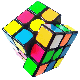 Τίτλος εργαστηρίου……….. Τίτλος εργαστηρίου……….. Τίτλος εργαστηρίου……….. Τίτλος εργαστηρίου……….. Τίτλος εργαστηρίου……….. Τίτλος εργαστηρίου……….. 